В соответствии с распоряжением Губернатора Оренбургской области от 24.12.2020 года № 405-р «Об установлении 31 декабря 2020 года нерабочим днем» и в целях эффективной организации рабочего (служебного времени): 1. Установить 31 декабря 2020 года нерабочим днем для лиц, замещающих муниципальные должности и сотрудников администрации назначение на которые и освобождение от которых осуществляется главой муниципального образования Андреевский сельсовет Курманаевского района с сохранением заработной платы (денежного содержания).          2. Контроль за исполнением настоящего распоряжения оставляю за собой.3. Распоряжение вступает в силу со дня его подписания и подлежит размещению на официальном сайте муниципального образования Андреевский сельсовет Курманаевского района Оренбургской области.Глава администрации                                                                      Л.Г. АлимкинаРазослано: в дело, администрации района, прокурору.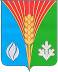 Администрация  Муниципального образованияАндреевский сельсоветКурманаевского районаОренбургской области РАСПОРЯЖЕНИЕ29.12.2020 № 53-рОб установлении 31 декабря 2020 годанерабочим днем